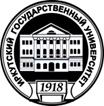 МИНИСТЕРСТВО ОБРАЗОВАНИЯ И НАУКИ РОССИЙСКОЙ ФЕДЕРАЦИИфедеральное государственное бюджетное образовательное учреждение высшего образования«ИРКУТСКИЙ ГОСУДАРСТВЕННЫЙ УНИВЕРСИТЕТ»ФГБОУ ВО «ИГУ»ПЕДАГОГИЧЕСКИЙ ИНСТИТУТКафедра изобразительного искусства и методикиДополнительная профессиональная программа повышения квалификацииФедеральное государственное бюджетное образовательное учреждение высшего образования«Иркутский государственный университет»(ФГБОУ ВО «ИГУ»)«Утверждаю»_____________________И.О. ректора ФГБОУ ВО «ИГУ» академик РАН И.В. Бычков«____»________________20___г.Учебно-тематический план программы«Условия реализации федеральных государственных образовательных стандартов и федеральных государственных требований при обучении изобразительному искусству »Цель: развитие профессиональных компетенций у учителей изобразительного искусства СОШ, у преподавателей специальных дисциплин ДХШ для реализации общеобразовательных программ в соответствии с федеральными государственными образовательными стандартами и федеральными государственными требованиями;Категория слушателей: учителя изобразительного искусства СОШ, преподаватели специальных дисциплин ДХШ.Срок обучения: 72 часаФорма обучения: с отрывом от производстваРежим занятий: очныйНаименование программыУсловия реализации федеральных государственных образовательных стандартов и федеральных государственных требований при обучении изобразительному искусству Данная ДПОП рассчитана на слушателей, занимающихся видом экономической деятельностиОбразованиеКатегория слушателейУчителя изобразительного искусства, преподаватели художественных школ, педагоги дополнительного образованияЦель программыЦелью настоящей программы является развитие профессиональных компетенций учителей изобразительного искусства СОШ для реализации общеобразовательных программ в соответствии с федеральными государственными образовательными стандартами, развитие профессиональных компетенций преподавателей ДХШ для реализации общеразвивающих и предпрофессиональных программ в соответствии с федеральными государственными требованиями.Задачи:-формирование психолого-педагогических знаний, а также знаний о методологических основах современных технологий обучения в области изобразительного искусства;-формирование умения реализовывать современные технологии обучения;-развитие  умение организовывать взаимодействие с детьми с ограниченными возможностями здоровья, с одаренными детьми;Объем в часах72 часаVI) Форма обученияочнаяVII) Реализация за счетпо договорам и с физическими и с юридическими лицамиVIII) Ф.И. О. организатор КПКШирокова Вера ВикторовнаIX) Ф. И. О. преподавателиИстомина Ольга БорисовнаБубнова Ирина СергеевнаРерке Виктория ИгоревнаШирокова Вера ВикторовнаУварова Светлана НиколаевнаХалипова Анастасия ВалентиновнаДережанова Валентина ДмитриевнаРусинова Надежда ПетровнаX) Учебный план в формате MS WORDПРИЛАГАЕТСЯ НИЖЕXI) Направление(выберите из списка)22. Образование и педагогические науки № Наименование  разделов, дисциплин  и темВсего часовв том числев том числев том числеФорма  контроля № Наименование  разделов, дисциплин  и темВсего часовЛекцииСРСПрактические занятияФорма  контроля1.Модуль 1. Современная образовательная парадигма: методологические основания, свойства и тенденции развития1266собеседование1.1.Содержание и принципы трансляции современной образовательной парадигмы 4221.2.Тенденции развития современной образовательной системы4221.3.Технологии компетентностного подхода как условие расширения мобильности обучающихся и их успешной социализации4222Модуль 2. Нормативно-правовое обеспечение образования1266собеседование2.1Основы законодательства современного образования4222.2Права и обязанности современного учителя, педагога дополнительного образования, регламентированные Законом об образовании в РФ, Трудовым кодексом РФ, профессиональным стандартом педагога и педагога дополнительного образования4222.3.Правовой статус ребенка в российской федерации4223Модуль 3. Психолого-педагогическое сопровождение процесса обучения1266тестирование3.1.Интерактивные методы в обучении4223.2.Особенности организации взаимодействия с детьми с ограниченными возможностями здоровья4223.3.Особенности организации взаимодействия с одаренными детьми4224Модуль 4. Методологические основы реализации  ФГОС и ФГТ в области изобразительного искусства1266проект занятия4.1.Учебное сотрудничество и условия его организации при обучении изобразительному искусству (Г.А. Цукерман)4224.2.Психолого-педагогические условия развития композиционных умений у обучающихся (В.В. Давыдов)4224.3.Технология обучения рисованию с натуры в соответствии с теорией поэтапного формирования умственных действий (П.Я. Гальперин)4225.Модуль 5. Современные технологии обучения в области изобразительного искусства241212защита проекта5.1.Авторские технологии обучения изобразительному искусству 6245.2.Использование ИКТ технологий при обучении изобразительному искусству6425.3.Проектные технологии в художественном образовании6245.4.Творческое взаимодействие при решении изобразительных задач642Итоговая аттестацияИтоговая аттестацияЗащита проектаИТОГО:72183618